	ST. CAMILLUS – ST. VIRGILIUS                         	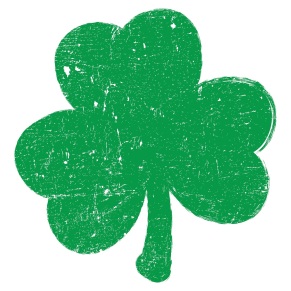 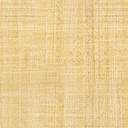 BCAC SHAMROCKS2019-2020 CYO VICAM BOYS SWIM TEAMSWIM REGISTRATION	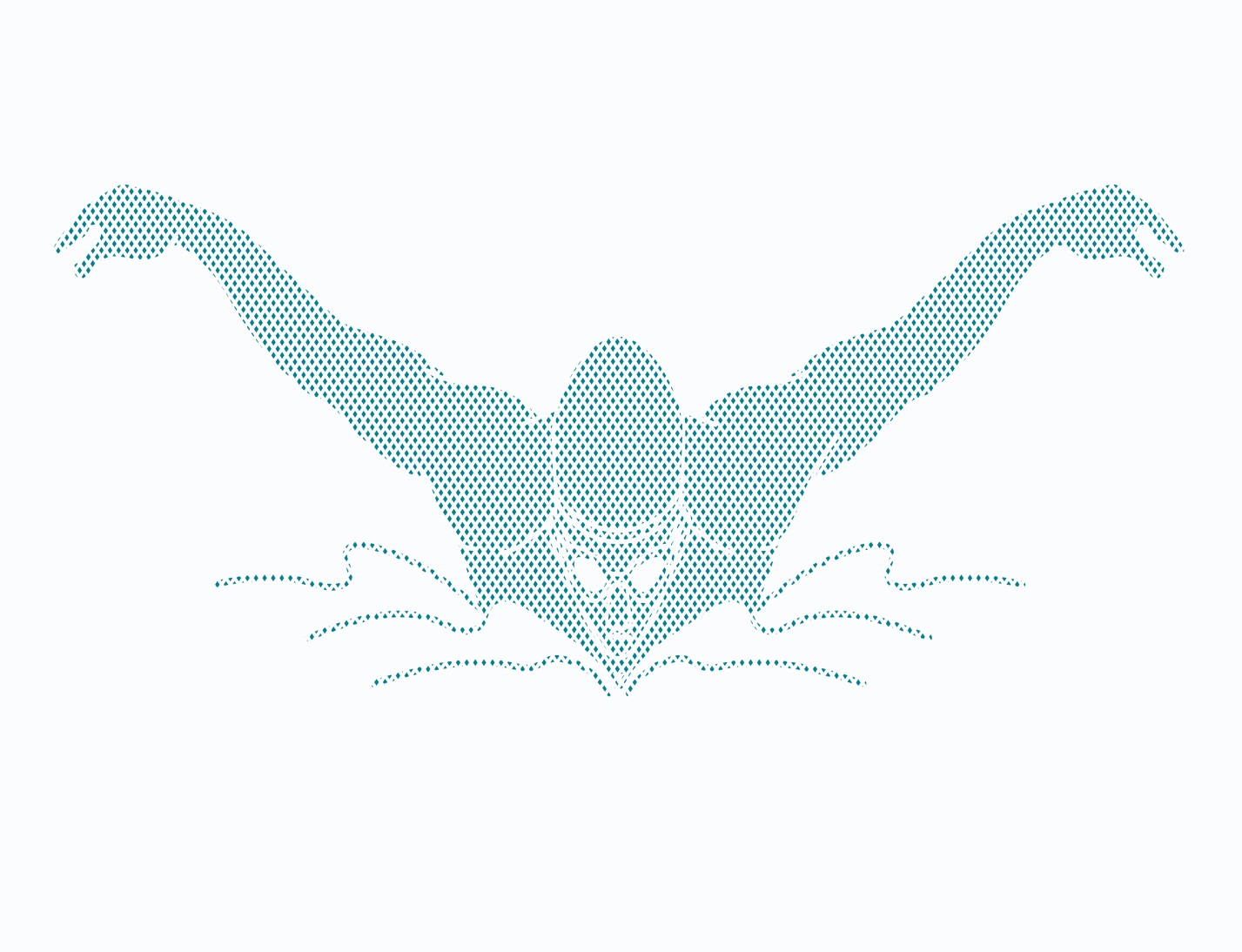        Tues 8/13 and Thurs 8/15  6:30 – 8 PM 17TH ROAD PARK            Sat 9/7  10:30AM – 12PM   BCAC MEMORIAL FIELDFINAL REGISTRATION  Thurs 9/12  6:30 – 8PM BCAC MEMORIAL FIELDSat 9/14  10:30AM – 12PM BCAC MEMEORIAL FIELDREGISTRATION FEE: $175ALL BOYS WILL BE MEASURED FOR SWIMSUITS AT TIME OF REGISTRATIONNEW THIS YEAR: In addition to registration with BCAC, all participants are required to register with CYO and obtain a CYO MEMBERSHIP NUMBER that must be provided to us ASAP. This will be done online and requires an additional $10 fee.SWIM PRACTICES WILL BE HELD AT YMCA ROCKAWAYMONDAYS   WEDNESDAYS  AND   FRIDAYS beginning 9/9/19Ages 6-10  6:00 - 6:45PMAges 11-14  6:45 - 7:30PMQuestions/Concerns,  CONTACT MIKE WAGNER 917 699-4260 MWAGNER2169@GMAIL.COM